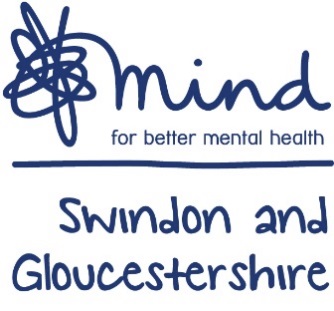 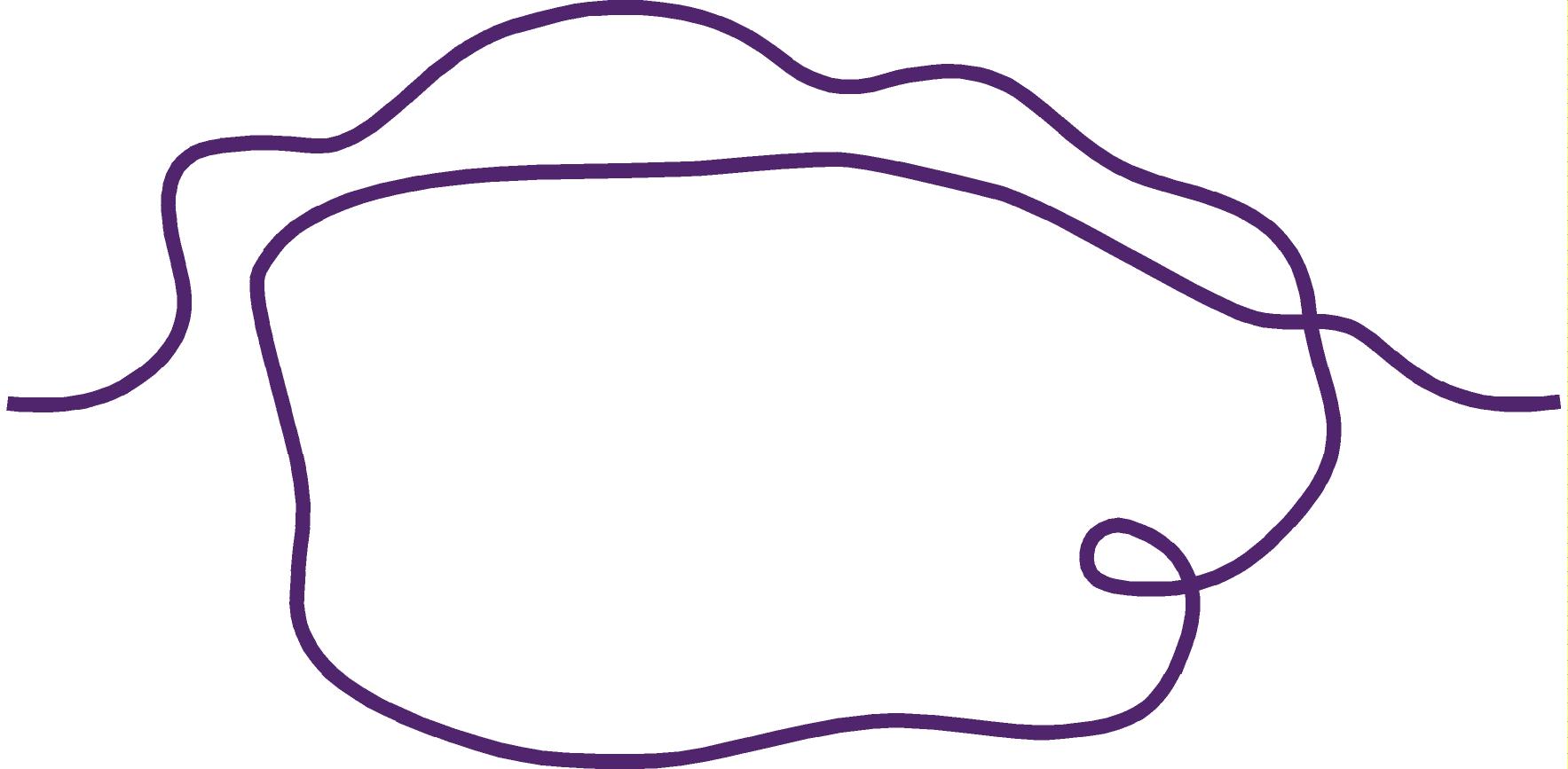 Mental Health Crisis Concordat 	“The Mental Health Crisis Care Concordat is a national agreement between services and agencies involved in the care and support of people in crisis. It sets out how organisations will work together better to make sure that people get the help they need when they are having a mental health crisis”. (www.crisiscareconcordat.org.uk).This information is to provide a greater understanding for referrers of when the most appropriate time is to send a referral to Alexandra Wellbeing House services on behalf of their client.Model:The Concordat focuses on four main stages:Although the model focuses on the response to acute mental health crises, it also includes a section on prevention and intervention.Alexandra Wellbeing House 	As a service, Swindon and Gloucestershire Mind would recommend that healthcare professionals refer their clients to MIND services in Gloucestershire during the following stages:This is to ensure that preventative mental health support can be provided safely in line with our service delivery and operational policy.Services in GloucestershireFor further information on our service provision in Gloucestershire, please see our ‘A Guide to Services in Gloucestershire’ leaflet or our ‘A Guide to Day Guests at Alexandra Wellbeing House’ leaflet. Email: alexwellbeing@sgmind.org.uk Alternatively email the Services Manager, Gloucestershire: ieuanedwards@sgmind.org.uk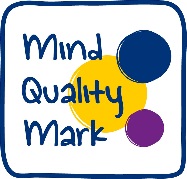 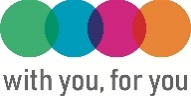 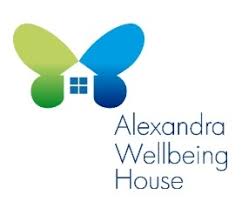 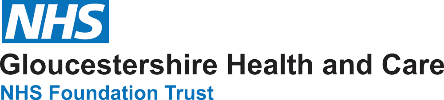 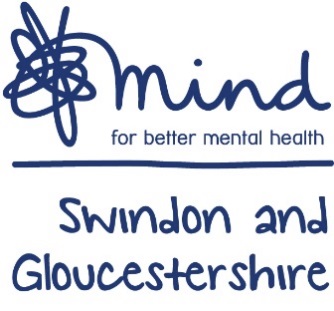 